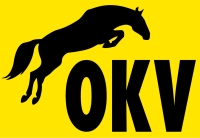 	Herrn	Peter Zeller	Schreinerei/Hindernisbau	Landhausstrasse 4b	9053 Teufen	Datum:      B E S T E L L U N G   (zwingend vier Wochen vor der Veranstaltung)Ich bestelle auf den ____________________ folgenden Artikel:	1 x OKV-Hindernis plus OKV-Werbeblache		(in der Regel nur für OKV-Anlässe)	1 x NOP-Hindernis plus NOP-Werbeblache 	(nur für Cup-Prüfungen)	Abholort:	 Bülach      Ellikon an der Thur      Rüti       Teufen      Werdenberg	1 x OKV-Siegerpodest	(in der Regel nur für OKV-Anlässe)	Abholort:	 TeufenDas Material ist vollständig und gereinigt aufgrund einer Materialliste zurückzugeben. Fehlendes Material müssen wir in Rechnung stellenGewünschtes Abholdatum:	______________________Rückgabedatum:	______________________Verein:	____________________________________________________Name:	______________________      Vorname: ______________________Strasse:	____________________________________________________PLZ:	_____      Ort: _____________________________________________Tel.P:	______________________      Tel.G    ______________________Natel:	______________________      eMail    ______________________Unterschrift: ______________________Das Material ist an einem der oben gewünschten Standorte und nach Koordination von Peter Zeller, nach telefonischer oder eMail-Voranmeldung abzuholen und auch wieder zurückzubringen.Natel: 078 684 70 79, eMail peter.zeller@okv.ch Die Veranstalter werden gebeten, dem Material Sorge zu tragen, das Material gereinigt zurückzubringen, denn der nächste Verein ist Ihnen dankbar.